Help Your Child to Pass 2021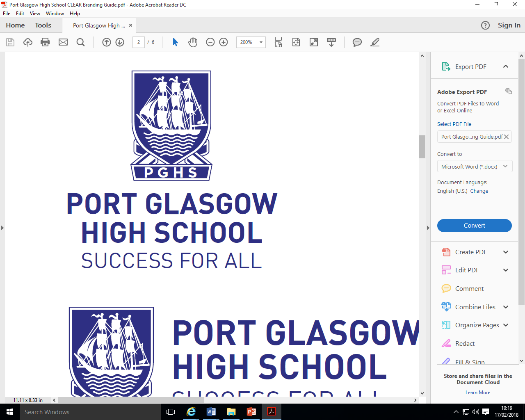 Subject Guidance forKey Skills and Techniques to practiceUseful websites for National 5 Drama:BBC Bitesize:  https://www.bbc.co.uk/bitesize/subjects/zrs3kqtSQA N5 Drama Page:  https://www.sqa.org.uk/sqa/47390.htmlSQA N5 Past Papers: https://www.sqa.org.uk/pastpapers/findpastpaper.htm?searchText=&subject=Drama&level=N5&_includeMi=onSQA Understanding Standards: https://www.understandingstandards.org.uk/Subjects/Drama/National5/QuestionPaperYour class TeamStudying for N5 Drama should be a combination of creating effective notes based on what you cover in class; creating study cards with a term or technique on the front with an explanation on the back and completing practice papers.Help Your Child to Pass 2021Subject Guidance forKey Skills and Techniques to practiceUseful websites for Higher DramaBBC Bitesize: https://www.bbc.co.uk/bitesize/subjects/zgnv9j6SQA Higher Drama Page:  https://www.sqa.org.uk/sqa/47894.htmlSQA Higher Past Papers:  https://www.sqa.org.uk/pastpapers/findpastpaper.htm?searchText=&subject=Drama&level=NH&_includeMi=onSQA Understanding Standards: https://www.understandingstandards.org.uk/Subjects/Drama/Higher/QuestionPaperYour class TeamStudying for Higher Drama should be a combination of creating effective notes based on what you cover in class, creating study cards with a quote or technique or question type on the front with a comment or explanation on the back and completing practice papers or essays.Help Your Child to Pass 2021Subject Guidance forKey Skills and Techniques to practiceKey Points to remember